Oulun seudun pienoisautoilijat Ry. toivottaa kaikki RC-autoilijat tervetulleiksi M2- ja M4-10 luokkien kauden 2022 2. SM-osakilpailuun sekä T2- ja V2-luokkien harjoituskilpailuun 23.-24.7.2022 Ouluun.


AKK lupanumero 15864/PA/2022





Rata
Kaakkurin Liikuntamaan RC-radat, Oulu. Ajosuunta vastapäivään.

Luokat, ajotapa ja alustava aikataulu

18.–21.7. Rata suljettu

22.7. Perjantai
Vapaaharjoittelu   10.00-20.00

23.7. Lauantai M2-10 SM ja V2-10
Ilmoittautuminen    8.00
Eräharjoitukset x 2
Alkuerät x 4
Finaalit x 3
Palkintojenjako   n. klo 18

24.7. Sunnuntai M4-10 ja T2-10
Ilmoittautuminen    8.00
Eräharjoitukset x 2
Alkuerät x 4
Finaalit x 3
Palkintojenjako   n. klo 17

Harjoituskilpailun toteuttaminen edellyttää väh. 3 kuljettajaa / luokka. Ajotapa suunnitellaan siten, ettei se aiheuta kilpailupäivän pitenemistä.

Aikataulu on alustava ja lopullinen versio julkaistaan viimeistään torstaina 21.7.2021. Katso www.rc10.fi


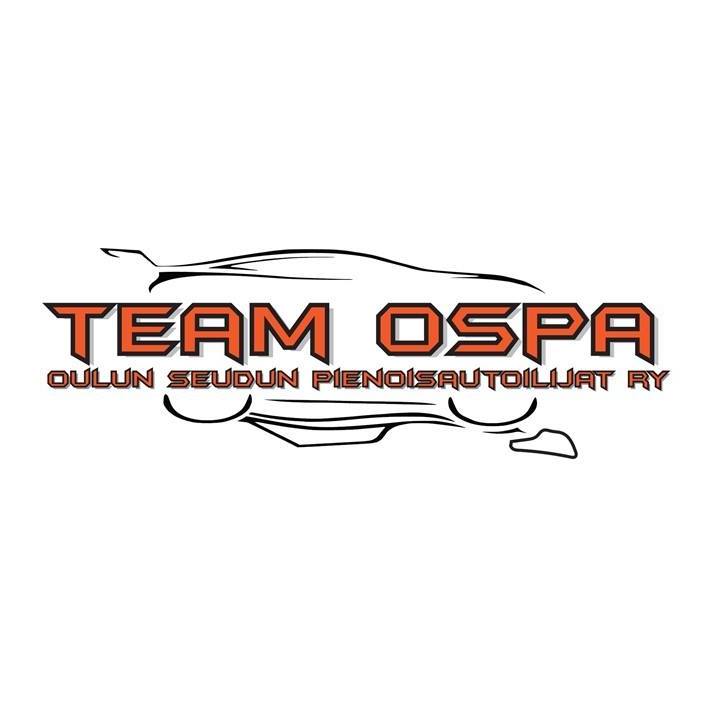 Kilpailunjohto
Tuomariston puheenjohtaja     Pentti Minkkinen, LMM
Tuomari                                Juha Takku, OSPA ja Tauno Meriläinen, Fullspeed
Kilpailunjohtaja                      Tero Niskanen, OSPA
Ajanottopäällikkö                   Miika Laurila OSPA
Katsastuspäällikkö                 J-M Heikkala OSPA
Ratamestari                          Janne Valtanen OSPA
Kilpailusihteeri                       Vesa Yli OSPA
Tiedottaja                             Vesa Yli OSPA
Catering                               OSPA


Lisenssi
Maastosarjan kilpailijalla ja tarvittaessa hänen huoltajallaan tulee olla kilpailupaikalla vuoden 2022 maksettu lisenssi. Harjoituskilpailuun ei lisenssiä vaadita.


Säännöt
Kilpailussa noudatetaan Autourheilun sääntökirja 2022, EFRA 2022 sekä Maastosarjan sääntöjen mukaisia sääntöjä.


Vastuu
Jokainen kilpailee omalla vastuullaan ja sitoutuu noudattamaan sääntöjä ja järjestäjän ohjeita. Järjestäjällä on oikeus peruuttaa, siirtää tai muuttaa kilpailuaikataulua olosuhteiden niin vaatiessa. Kilpailija on velvollinen antamaan kilpailukalustonsa sääntöjenmukaisuuden selvittämiseksi tai vastalauseen esittämisen johdosta tarkistettavaksi.


Ilmoittautuminen ja suostumus henkilötietojen käyttöön
Ilmoittautuessaan kilpailuun kilpailija hyväksyy antamiensa henkilötietojen käsittelyn kilpailun järjestäjän toimesta sekä henkilötietojen julkaisun osanottajaluettelossa, tulosluettelossa, sarjapistetaulukossa yms. kilpailun viestinnässä.

Ilmoittautumiset SM-kilpailuun viimeistään sunnuntaina 10.7.2022 klo 23.59 KITI:in osoitteessa xxxxxx

Ilmoittautumiset harjoituskilpailuun viimeistään sunnuntaina 10.7.2022 klo 23.59 MyRCM:ään xxxxxx

Ilmoittautumisen yhteydessä mainittava: nimi, seura, kilpailijanumero, lisenssinumero, luokka, vähintään 2 kpl 27/40 Mhz taajuutta tai 2,4 GHz, yhteystiedot, huoltajan tiedot (alle 18-vuotiaalla kuljettajalla) sekä henkilökohtaisen transponderin numero mikäli mahdollista
Ilmoittautumismaksu on SM-luokissa 40 euroa per luokka, harjoituskilpailussa 30 euroa per luokka. llmoittautumismaksu maksetaan kilpailupaikalla ilmoittautumisen yhteydessä. Maksuvälineenä käy joko mobilepay tai käteinen.


Kierroslaskenta
Ponderi oltava RC4 tai RC4 hybridi.


Yksittäisen transponderin toiminnasta vastaa kuljettaja. Transponderien toimintaa seurataan kilpailun aikana ja rajatapauksiin puututaan ilmoitusluontoisesti. Alla linkit valmistajan asennusohjeisiin.
http://www.mylaps.com/kb/en/b2c/Manuals/Manual_Insert_RC_DP.pdf
http://www.mylaps.com/kb/en/b2c/Manuals/MYLAPS_RC4_PT_insert_07_2010.pdf


Muut
Rata avoinna harjoittelulle päivittäin, pois lukien kisaviikko 18.-21.7.2022, tarkempaa tietoa rc10.fi-foorumilta
Huoltoalueena toimii 1/10-radan asvaltoitu alue, jolta löytyy kahvio, WC:t, paineilmaa ja vettä. Omat teltat mukaan.

Kahviossa on tarjolla kahviotuotteita sekä pitsatilaus kilpailupäivänä.


Maksuvälineenä käy joko mobilepay tai käteinen sekä ilmoittautuessa että kahviossa.
Vapaan harjoittelun kierrosajat näkyvät osoitteessa https://speedhive.mylaps.com/Practice


Lisätietoja
Vesa Yli
o4o8332407


Tervetuloa kisaamaan Oulun uudelle turffiradalle upeaan ympäristöön!